    République Algérienne Démocratique et Populaireالجمهورية الجزائرية الديمقراطية الشعبية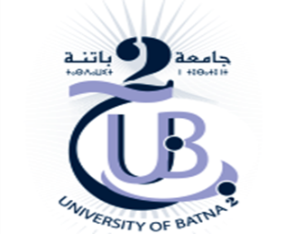 Ministère de l’Enseignement Supérieur وزارة التعـــليــم العــــالــيet de la Recherche Scientifique                                                                                            والبحــــث العــــــلمي 	والبحــــث العــــــلميUniversité Batna -2-جــــامعة   بــــــاتنة-2-           Faculté des Lettres  et Langues Etrangères                    الأجنبــــــيةالآداب واللغـــــات كليــــــــةDépartement de français                                                                                                قسم اللغة الفرنسيةCALENDRIER DES EXAMENSDU TROISIÈME SEMESTRENIVEAU : DEUXIÈME ANNÉE LMD(Session Pour Créditaires) Du Dimanche  06 au Mercredi 09 févr.22SERVICE DE LA PEDAGOGIEJOURSHORAIRESMATIÈRESDimanche 06 févr. 2212h13hC.E.EDimanche 06 févr. 2213h-14hGRAMMAIRELundi  07 févr. 2212h13hI.LINGLundi  07 févr. 2213h-14hETUDE DE TEXTESMardi 08 févr. 2212h13hLITT.LANGUEMardi 08 févr. 2213h-14hC.C.LMercredi 09 févr. 2212h13hP.C.AMercredi 09 févr. 2213h-14hT.Tr.Univ